CMS Meeting Request Form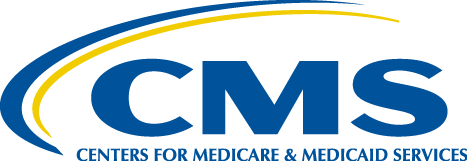 Please provide all information below for requests to meet with the Administrator.Meeting requests are processed on a weekly basis; kindly provide the requested information within 48 hours of receiving this form or the processing of your request may be delayed.Please email completed form to CMS_Meeting_Requests@cms.hhs.gov.Requested Information:Pleased Provide Answers in this Column:Name and title of the person and/or organization(s) making the request: Provide a description of the person and/or organization(s) making the request: Please provide a list of specific topics you would like to discuss and include any pertinent meeting materials/background:Please list the names and titles of all attendees, including any foreign nationals or visitors, you plan to include in the meeting:Due to the high scheduling demands placed on the Administrator, we may suggest alternate appropriate staff for the meeting.Please indicate if the person/organization(s) met with other CMS staff on the same subject matter.If you are requesting specific dates/times for the meeting, please list them here.  We will do our best to accommodate your request.Who will be the contact person for meeting logistics/materials/agendas?(Please include name, title, phone number, email and mailing addresses.)